What should we know?What should we know?What should we know?ConnectionsWhat should we be able to do?Through the love, care and nurturing of those we live with many people are given security through the gift of family.There are many different types of happy, caring families where children have good childhoods.Marriage is a legal commitment intended to be lifelong.Relationships can bring us joy and give us meaning; are good for us; we learn who we are and how to be less selfish. For most Christians and people of other faiths and beliefs there is often a special ceremony of promises and rituals to mark marriage.If our families or those we live with are making us unhappy or uncomfortable we know how to ask for help.What the characteristics of good friendship are.It is good to be kind in our friendships and to not leave people out or feeling lonely.Friendships have ups and downs and we can learn from these but it is never right to be violent.How to know who to trust in our relationships, how to work out what to do when we are uncomfortable or unhappy, how to solve conflicts and how to seek help.There are different types of bullying, and reasons why people bully others.How not to be a bystander and how to get help.How we can protect ourselves and others from bullying.What stereotypes are and how they can be unfair and hurt people.The importance of asking permission and giving in friendships.How to create safe boundaries around our bodies; knowing what is private and public and what appropriate and inappropriate contact is.How to recognise and report the feeling of being unsafe; having the vocabulary and confidence to go to the right people to get support.Our school believes that, through all the ups and downs of life, God never stops loving you.Through the love, care and nurturing of those we live with many people are given security through the gift of family.There are many different types of happy, caring families where children have good childhoods.Marriage is a legal commitment intended to be lifelong.Relationships can bring us joy and give us meaning; are good for us; we learn who we are and how to be less selfish. For most Christians and people of other faiths and beliefs there is often a special ceremony of promises and rituals to mark marriage.If our families or those we live with are making us unhappy or uncomfortable we know how to ask for help.What the characteristics of good friendship are.It is good to be kind in our friendships and to not leave people out or feeling lonely.Friendships have ups and downs and we can learn from these but it is never right to be violent.How to know who to trust in our relationships, how to work out what to do when we are uncomfortable or unhappy, how to solve conflicts and how to seek help.There are different types of bullying, and reasons why people bully others.How not to be a bystander and how to get help.How we can protect ourselves and others from bullying.What stereotypes are and how they can be unfair and hurt people.The importance of asking permission and giving in friendships.How to create safe boundaries around our bodies; knowing what is private and public and what appropriate and inappropriate contact is.How to recognise and report the feeling of being unsafe; having the vocabulary and confidence to go to the right people to get support.Our school believes that, through all the ups and downs of life, God never stops loving you.Through the love, care and nurturing of those we live with many people are given security through the gift of family.There are many different types of happy, caring families where children have good childhoods.Marriage is a legal commitment intended to be lifelong.Relationships can bring us joy and give us meaning; are good for us; we learn who we are and how to be less selfish. For most Christians and people of other faiths and beliefs there is often a special ceremony of promises and rituals to mark marriage.If our families or those we live with are making us unhappy or uncomfortable we know how to ask for help.What the characteristics of good friendship are.It is good to be kind in our friendships and to not leave people out or feeling lonely.Friendships have ups and downs and we can learn from these but it is never right to be violent.How to know who to trust in our relationships, how to work out what to do when we are uncomfortable or unhappy, how to solve conflicts and how to seek help.There are different types of bullying, and reasons why people bully others.How not to be a bystander and how to get help.How we can protect ourselves and others from bullying.What stereotypes are and how they can be unfair and hurt people.The importance of asking permission and giving in friendships.How to create safe boundaries around our bodies; knowing what is private and public and what appropriate and inappropriate contact is.How to recognise and report the feeling of being unsafe; having the vocabulary and confidence to go to the right people to get support.Our school believes that, through all the ups and downs of life, God never stops loving you.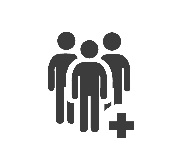 Families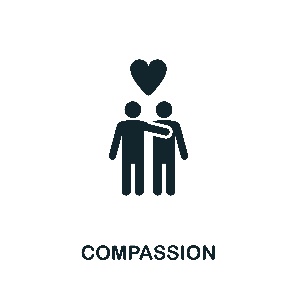 Relationships and marriage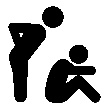 No to bullying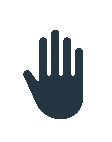 Making good boundaries, 
online and off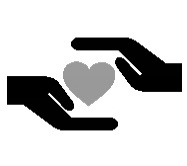 Making and keeping good friendshipsI can…Explain why showing gratitude for the love we receive from our friends, family, school etc. can have a healthy impact.Give examples of how respect can be shown to people who come from kinds of families different to our own.Explain how different wedding ceremonies can help people understand the commitment of marriage. (RE)List the places for help and support when relationships in families, with friends online or with strangers make me feel lonely, unhappy, pressured or uncomfortable.Explain why it is important to welcome those people who others might leave out and how to make efforts to understand and enjoy people who are different to you.Describe the key features of a good friendship, talk about the ways to cope when there are fallings out and how someone can make peace again and not resort to violence.Explain how to think of the needs of a friend or family member and how they might make them happy and listen to their choices.Describe what it means to have high expectations in friendships and family; list unacceptable behaviours.Explain how stereotyping and bullying can be damaging.Describe what it means to be to be an upstander not a bystander when bullying occurs offline and online. Explain how to report bullying and how to support someone who has suffered unkindness.Explain right and wrong touching; show an understanding of what is appropriate behaviour in private and public; explain what a bad secret is and how to get help.Describe resilient behaviour and how to stay hopeful even when relationships are not working.Explain how people can accept forgiveness and say sorry when they are selfish or unkind; explain how people can change their behaviour. Describe the benefits of enjoying friends and family members and of staying faithful to them over time.Vocabulary Definition Definition Definition Definition Relationships A connection between people A connection between people A connection between people A connection between people Marriage An official bond to mark a union between two people; it can be recognised by law, religion or society An official bond to mark a union between two people; it can be recognised by law, religion or society An official bond to mark a union between two people; it can be recognised by law, religion or society An official bond to mark a union between two people; it can be recognised by law, religion or society StereotypesCategorising a group of people and simplifying or standardising then as being all the same e.g. “All boys are…” or “All teachers are…”Categorising a group of people and simplifying or standardising then as being all the same e.g. “All boys are…” or “All teachers are…”Categorising a group of people and simplifying or standardising then as being all the same e.g. “All boys are…” or “All teachers are…”Categorising a group of people and simplifying or standardising then as being all the same e.g. “All boys are…” or “All teachers are…”Theological vocabulary Definition Definition Definition Definition EternalOur Church school believes that, even though people might let us down or hurt us, God has always loved us and will never stop loving us.Our Church school believes that, even though people might let us down or hurt us, God has always loved us and will never stop loving us.Our Church school believes that, even though people might let us down or hurt us, God has always loved us and will never stop loving us.Our Church school believes that, even though people might let us down or hurt us, God has always loved us and will never stop loving us.CreatedEveryone is made in the image of God and therefore we should always treat one another as sacred and special, never as a thing or an object.Everyone is made in the image of God and therefore we should always treat one another as sacred and special, never as a thing or an object.Everyone is made in the image of God and therefore we should always treat one another as sacred and special, never as a thing or an object.Everyone is made in the image of God and therefore we should always treat one another as sacred and special, never as a thing or an object.FrailAll people will make mistakes and are capable of disappointing us or worse.All people will make mistakes and are capable of disappointing us or worse.All people will make mistakes and are capable of disappointing us or worse.All people will make mistakes and are capable of disappointing us or worse.ExpansiveGod wants us to work towards wholeness and towards reconciliation with others who let us down and who we let down. God calls us to live more ‘holy’ or ‘God-supported lives’. God created a huge diversity of people and we need to be expansive to learn from and enjoy people even if they are not like us.God wants us to work towards wholeness and towards reconciliation with others who let us down and who we let down. God calls us to live more ‘holy’ or ‘God-supported lives’. God created a huge diversity of people and we need to be expansive to learn from and enjoy people even if they are not like us.God wants us to work towards wholeness and towards reconciliation with others who let us down and who we let down. God calls us to live more ‘holy’ or ‘God-supported lives’. God created a huge diversity of people and we need to be expansive to learn from and enjoy people even if they are not like us.God wants us to work towards wholeness and towards reconciliation with others who let us down and who we let down. God calls us to live more ‘holy’ or ‘God-supported lives’. God created a huge diversity of people and we need to be expansive to learn from and enjoy people even if they are not like us.WorthyAll humans are of ultimate worth and precious; we are all worth protecting and keeping safe from harm.All humans are of ultimate worth and precious; we are all worth protecting and keeping safe from harm.All humans are of ultimate worth and precious; we are all worth protecting and keeping safe from harm.All humans are of ultimate worth and precious; we are all worth protecting and keeping safe from harm.IncludedGood communities included and value us and we should ensure that we don’t bully or stereotype anyone else; we will be upstanders when we see bullying of others. Good communities included and value us and we should ensure that we don’t bully or stereotype anyone else; we will be upstanders when we see bullying of others. Good communities included and value us and we should ensure that we don’t bully or stereotype anyone else; we will be upstanders when we see bullying of others. Good communities included and value us and we should ensure that we don’t bully or stereotype anyone else; we will be upstanders when we see bullying of others. ForgivenOur school believes that if we say sorry and stop our harmful behaviour then we may be offered forgiveness. In most cases, it is right to try to forgive others when they harm or upset us.Our school believes that if we say sorry and stop our harmful behaviour then we may be offered forgiveness. In most cases, it is right to try to forgive others when they harm or upset us.Our school believes that if we say sorry and stop our harmful behaviour then we may be offered forgiveness. In most cases, it is right to try to forgive others when they harm or upset us.Our school believes that if we say sorry and stop our harmful behaviour then we may be offered forgiveness. In most cases, it is right to try to forgive others when they harm or upset us.FaithfulWe should try to maintain our friendships and relationships so we have and can give support and joy through our lives. We should communicate to our friends and family through words and actions that we appreciate the love and care that they offer.We should try to maintain our friendships and relationships so we have and can give support and joy through our lives. We should communicate to our friends and family through words and actions that we appreciate the love and care that they offer.We should try to maintain our friendships and relationships so we have and can give support and joy through our lives. We should communicate to our friends and family through words and actions that we appreciate the love and care that they offer.We should try to maintain our friendships and relationships so we have and can give support and joy through our lives. We should communicate to our friends and family through words and actions that we appreciate the love and care that they offer.